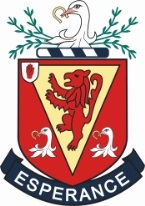 THE Application FormPost Applied for:	Temporary Full Time Teacher of Biology to A’Level (2022-23 academic year)Closing Date:		12.00 noon on Monday, 28 February 2022 Section 1:	Personal InformationSection 2:	Details of Present EmploymentSection 3:	Previous employment (beginning with most recent)If possible, please explain any gaps in your employment history:Section 4:  EducationSection 5:  Meeting the CriteriaPlease indicate below how you meet the following criteria which are either essential or desirable (if not met please leave blank).ESSENTIAL CRITERIAApplicants must (on 1 September 2022)1	Have a good honours degree (2:2 minimum) in which Biology is a major component.Be a qualified teacher recognised by the Department of Education (NI) and be registered with the General Teaching Council for Northern Ireland.Details of teaching qualification:GTCNI Number: _____________		DE Teacher Reference: ______________DESIRABLE CRITERIAPreference may be given to applicants who: (as of 1 September 2022)1	Show evidence of a high level of success in the delivery of Biology at GCSE Level (Double, Triple Award or GCSE Biology) for a continuous period of one academic year or more.2		Can show evidence of a high level of success in the delivery of Biology at AS or A2 Level for a continuous period of one academic year or more.3		Have completed a coaching qualification in hockey or rugby and commit to coaching a team or teams two afternoons a week and a Saturday morning.4		Have a 2:1 honours degree in which Biology is a major component.5		Have an additional graduate qualification related to Biology, e.g. a Master’s Level qualification and/or a doctorate.Section 6:	   ReferencesPlease provide two references.  One reference should be your current Principal.  If you are currently not working in a school, please include the Principal of the last school in which you worked.Reference 1						Reference 2Section 7:	DeclarationPLEASE COMPLETE NEXT PAGETHE WALLACE HIGH SCHOOLEQUAL OPPORTUNITIES QUESTIONNAIREAPPLICANTS FOR TEACHING POSTSPLEASE COMPLETE THE FOLLOWING SECTIONS: TICK BOXES AS APPROPRIATE(you may copy and paste this symbol if you wish )1	SEX:			MALE			FEMALE		2	MARITAL STATUS:		SINGLE			MARRIED						WIDOWED		DIVORCED						OTHER			Please state  _________________3	DISABILITY:	Disability is defined as physical or mental impairment which has a substantial and long term adverse effect on the individual’s ability to carry out normal day-to-day activities.Do you consider yourself to have a disability?	YES		NO	If yes, please indicate the nature of your disability by ticking the appropriate box(es)1	MOBILITY				5	DEXTERITY/CO-ORDINATION	2	VISION				6	PSYCHIATRIC/MENTAL	3	HEARING				7	LEARNING			4	SPEECH				8	OTHER									Please specify: ___________________________4	RACE:	1  	WHITE				5	INDIAN				2  	CHINESE				6	BLACK CARRIBBEAN			3  	IRISH TRAVELLER			7	BLACK AFRICAN			4  	PAKISTAN/BANGLADESHI		8	OTHER									Please specify: __________________Thank you for your co-operationTitle:Full Name:Maiden Name:Address (including postcode):Email Address:Contact Telephone Number/s (inc. STD code):Daytime: Evening:  :  Date of Birth:National Insurance No:Name and address of present employer:Post held:Salary:Main Duties:Notice required to terminate present employment:EmployerDates of ServiceDates of ServiceReason for leavingFromToPlease list below your A Level or equivalent, degree and postgraduate qualifications, grades or levels and the dates awarded.Please list below your A Level or equivalent, degree and postgraduate qualifications, grades or levels and the dates awarded.Please list below your A Level or equivalent, degree and postgraduate qualifications, grades or levels and the dates awarded.QualificationGrade/Level(if appropriate)Date AwardedName:Name:Position:Position:Organisation:Organisation:Address:Address:Telephone Number:Telephone Number:Email:Email:I certify that the information supplied by me in this application is correct to the best of my knowledge.  I understand that prior to an appointment being confirmed, a criminal records check will be made on me for the purposes of fulfilling the requirements of the DENI Circulars 2006/06 “Child Protection: Recruitment of People to work with Children and Young People in Educational Settings” and 2008/03 “Child Protection: Pre-Employment checking of persons to work in schools – new arrangements”.   I give my permission for this to be done.Signature: ……………………………….		Date: ……………………………….Shortlisted applicants will be asked to sign the application form at the interview stage.